Apprentice Application*Program is NOT limited to Maui residents.Check highest level of education completed:1. Did not complete high school/GED2. Completed GED/HSED3. Graduated from high school4. Some college, no degree5. One-year technical diploma6. Two-year technical diploma7. Two-year associate degree8. Bachelor’s degree9. Some graduate degree courses10. Graduate college degreeHow did you hear about the Hoʻopai Archaeology Apprenticeship?Social Media (Facebook, Instagram, Twitter, etc.)E-mailFlyerRecommendation from friends or familyRecommendation from work, school, or organizationOther (Please specify) __________________________________Briefly tell us why you are interested in the apprenticeship.Would you be interested in continuing in the program if it led to employment?YesNoMaybeThis archaeological fieldwork involves physical activity over rugged terrain. In addition to this application, we are requiring a physical examination by a physician to clear the applicant for the following:Ability to walk under the sun with possibly no shade covering for up to 10 miles a dayExposure to possible allergens such as but not limited to: insect bites, bee and wasp stings, vegetation, pollen, fauna, etc.Can you walk 5 miles over uneven terrain with a 20 lb. pack?	  Yes	 NoCan you lift 25 lbs. 5-10 times in a 7 hour period?			  Yes	 NoCompleted applications are to be submitted via email to aloha@ainaarch.com by Monday, September 16th at 2:00pm along with the following digital attachments:A copy of a doctor’s note clearing the applicant to perform the physical activity listed aboveA headshot/profile photo (shoulders and head, face clearly visible, good lighting)Please use the following format for your email subject line: Hoopai Application – FirstName LastNameFor further questions or information, please contact us at aloha@ainaarch.com or (808) 593-3020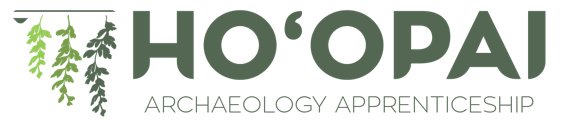 Full Name:DOB:LastFirstM.I.Address*:Street AddressApartment/Unit #CityStateZIP CodePhone:Email